Medienkommentar 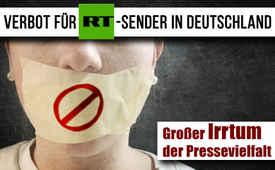 Verbot für RT-Sender in Deutschland - Großer Irrtum der Pressevielfalt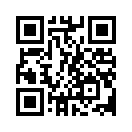 Am 2. Februar 2022 wurde RT das Senden seines Programms hier in Deutschland verboten. Wie kommt es dazu - in einem Land der Pressevielfalt?                                                                                          Als Reaktion kam von Russland ein Sendeverbot  der Deutschen Welle in Russland. Dies führte zu einer hitzigen Debatte.Am 02. Februar 2020 wurde dem russischen Auslandssender RT das Senden seines Programms in Deutschland durch die deutsche Medienaufsicht ZAK (einblenden: Kommission für Zulassung und Aufsicht der Medienanstalten) verboten.
Die Reaktion Russlands folgte nur einen Tag später mit einem Sendeverbot der Deutschen Welle (DW) in Russland, was nun eine hitzige Debatte auslöste. Doch anstatt mit dem Finger auf Russland zu zeigen, sollte doch zuerst das Verbot des russischen Senders in Deutschland durch die deutsche Medienaufsicht hinterfragt werden.
Wussten Sie, dass mittlerweile nur noch etwa drei globale Agenturen auszumachen sind, durch die nahezu die ganze Welt mit Nachrichten gefüttert wird?
Kann es sein, dass die Nachrichtensender, die nicht diesen drei globalen Agenturen angehören, einfach ausgeschaltet werden und somit die vermeintlich vielfältige Presse sich als großer Irrtum erweist? 
Kontrolliert – und nicht selten verfasst – werden diese weltweiten Nachrichten, gemäß Augenzeugenberichten von Udo Ulfkotte und vielen anderen, durch hohe Militärs, Geheimdienste usw. Wer darum die scheinbar vielfältigen Berichterstattungen aufmerksam miteinander vergleicht, muss zu dem Ergebnis kommen: Sie stammen immer und überall aus ein und denselben Grundaussagen. Die ständig hochgejubelte Vielfalt liegt lediglich in den unterschiedlichen Zubereitungsweisen und geschickten Umformulierungen der Journalisten in aller Welt. Die zuvor genannten drei globalen Agenturen aber sind Folgende:
1. Die amerikanische Associated Press (AP) mit weltweit über 4.000 Mitarbeitern. Die AP gehört US-Medienunternehmen und hat ihre Hauptredaktion in New York. AP-Nachrichten werden von rund 12.000 Medien genutzt und erreichen dadurch täglich mehr als die Hälfte der Weltbevölkerung. 
2. Die quasi-staatliche französische Agence France-Presse (AFP) mit Sitz in Paris und ebenfalls rund 4.000 Mitarbeitern. Die AFP versendet pro Tag über 3.000 Meldungen und 2.500 Fotos an Medien in aller Welt.
3. Die britische Reuters in London, die privatwirtschaftlich organisiert ist und etwas über 3.000 Mitarbeiter beschäftigt.

Nun wird sich der Durchschnitts-Schweizer oder -Deutsche sagen: Das hat ja mit unserer Presse nichts zu tun, diese Agenturen haben ja ihren Sitz in Amerika, Frankreich und Großbritannien. Wir haben doch eine vielfältige Presse durch unsere Pressefreiheit. Doch genau darin liegt der größte Irrtum. 
Wer die Medienberichterstattungen aufmerksam miteinander vergleicht, wird feststellen, dass nahezu sämtliche Medien - auch in der Schweiz und Europa - ein und dieselben Berichte abändern und veredeln, die von genau diesen drei zuvor genannten Agenturen ausgehen.von tb. kawQuellen:SRF1 HeuteMorgen, Samstag 25.2.2017, 6:30 Uhr (min 4:50-7:00)
www.srf.ch/play/radio/popupaudioplayer?id=5ab56afa-e423-4ed7-afd4-6183ed7c4586
Bestseller von Udo Ulfkotte: »Gekaufte Journalisten«
Kla.TV-Interviews mit Udo Ulfkotte: www.kla.tv/4610und     www.kla.tv/7493
ExpressZeitung, Ausgabe 4, Febr. 2017
Fernsehsender RT DE verboten
https://www.tagesschau.de/inland/rt-de-rundfunklizenz-101.html

Russischer TV-Kanal RT DE muss in Deutschland schließen
https://www.dw.com/de/russischer-tv-kanal-rt-de-muss-in-deutschland-schließen/a-60635632

Russland schließt Büro der Deutschen Welle und stoppt Verbreitung über Satellit 
https://de.rt.com/russland/130973-rt-de-verbot-in-deutschland-russland-fuhrt-vergeltungsmaßnahmen-ein/Das könnte Sie auch interessieren:#Medien - www.kla.tv/Medien

#Medienzensur - www.kla.tv/Medienzensur

#Deutschland - www.kla.tv/deutschland

#Russland - www.kla.tv/Russland

#Medienkommentar - www.kla.tv/MedienkommentareKla.TV – Die anderen Nachrichten ... frei – unabhängig – unzensiert ...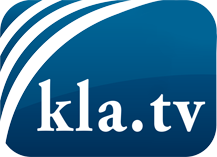 was die Medien nicht verschweigen sollten ...wenig Gehörtes vom Volk, für das Volk ...tägliche News ab 19:45 Uhr auf www.kla.tvDranbleiben lohnt sich!Kostenloses Abonnement mit wöchentlichen News per E-Mail erhalten Sie unter: www.kla.tv/aboSicherheitshinweis:Gegenstimmen werden leider immer weiter zensiert und unterdrückt. Solange wir nicht gemäß den Interessen und Ideologien der Systempresse berichten, müssen wir jederzeit damit rechnen, dass Vorwände gesucht werden, um Kla.TV zu sperren oder zu schaden.Vernetzen Sie sich darum heute noch internetunabhängig!
Klicken Sie hier: www.kla.tv/vernetzungLizenz:    Creative Commons-Lizenz mit Namensnennung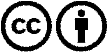 Verbreitung und Wiederaufbereitung ist mit Namensnennung erwünscht! Das Material darf jedoch nicht aus dem Kontext gerissen präsentiert werden. Mit öffentlichen Geldern (GEZ, Serafe, GIS, ...) finanzierte Institutionen ist die Verwendung ohne Rückfrage untersagt. Verstöße können strafrechtlich verfolgt werden.